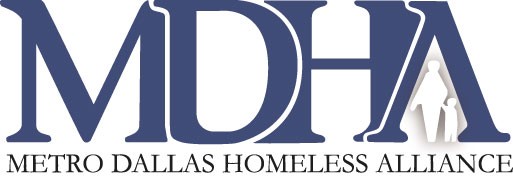  Board of Directors MeetingFriday, November 20, 2020Meeting Minutes Attending: 	Ashley Brundage, Isabel Camacho, Lane Conner, Brooke Etie, Jessica Galleshaw, DeLiza Gierling, Rick Grady, Karen Hughes, Regine Levine, Traswell Livingston, Ellen Magnis, Erin Moore, Ikenna Mogbo, David Noguera, Kevin Oden, Christine Ortega, Dustin Perkins, Daniel Roby, Charlene Randolph, David Woody, Michael Walker, Jeffrey ZsoharMDHA Staff: 	Makyia Caraway, Alexandra Espinosa, Carl Falconer, David Gruber, Shavon Moore, Nissy NewGuests: 			Tammy McGhee MDHA BOARD MEETINGKaren Hughes welcomed the board members and guests to the November board meeting. The September meeting minutes motioned to accept by Dustin Perkins, seconded by Daniel Roby, and unanimously approved by the board. Committee Meeting UpdatesExecutive Committee: Karen Hughes provided these updates. The committee has been meeting to hear updates on the two ad hoc workgroups, and will provide detailed report in next portion of the meeting.CoC Assembly: Dustin Perkins provided these updates. The assembly is working to reflect new CoC Structure. The CoC Survey is out is open to the public with low response so far. The survey is due in 5 days, but the close date will be extended until we capture the number of responses needed. The Next meeting is December 8th and the Move on Policy, Site Policy, Flow Chart Policy are up for approval. The assembly will spend time on new CoC Structure and CoC Executive Committee Structure. HMIS Committee:  Carl Falconer provided these updates. They are still working on the THN contract for data sharing. The committee is moving forward on transition. The next step is to get CAS in HMIS, then train providers on CAS System and what all that entails in terms of documentation into system so it will auto generate our Housing Priority List. The goal early December to achieve this. Finance Committee: Carl Falconer provided these updates: There was a clean audit and the 990 passed.Independent Review Committee – TDHCA has made recommendations for $7,633,238.00 for Admin, HMIS, Prevention and Rapid Rehousing unanimously passed. David Woody, Ellen Magnis, and Isabel Camacho abstained from voting. CoC/MDHA Workgroup Presentation and Governance: Karen Hughes and Ashley Brundage provided these updates and presented the System Transformation slides.The new structure will include two boards: MDHA & CoC Board and the seats will consist of members from different sectors in the community. Workgroups will be in place to ensure that all areas are functioning properly. Ashley presented MDHA board and workgroup slides – no board members expressed concern. Motion to approve resolution is coming from the Executive Committee.  Motion passed unanimously. President’s Report: Carl Falconer provided these updates. The PIT Count will happen in a different structure due to COVID. This structure includes no volunteers and other details are still be discussed. Nominating and Governance: Traswell Livingston expresses gratitude to all the Board Members on this call. “This is our last meeting and all our terms our ending on 12/31/2020. Many of you may have a different role on the new boards moving forward. Please know that the agency is getting stronger and that is because of you!”ADJOURNKaren Hughes adjourned the MDHA Board Meeting. 